GARDEN HIGH SCHOOLACTIVITY CLUB(In association with SATIKANTA GUHA FOUNDATION)CLASSES III – XIIA guardian, who wishes his/her ward to continue or enrol as a member of the Activity Club for the session 2019–20, is requested to fill in the enclosed Application Form and submit it to the School Office by Tuesday, 02 April 2019.A pupil may opt for a maximum of 4 activities, one from each of the following groups:SaturdaysGroup A (7.45 a.m. to 8.45 a.m.):	Group D (10.30 a.m. to 11.30 a.m.):(a)	Karate	(a)	Book Club (Classes V–VI)(b)	Acoustic Guitar	(b)	Robotics (Classes VIII – IX)Group B (9 a.m. to 10 a.m.):	 (a)	Odissi	Group E (11.15 a.m. to 12.45 p.m.):(b)	English Elocution & Drama	Scouts & Guides (Classes V – XII)	(Classes III – V)	       (c)	Synthesizer (beginners)	Group F (11.45 a.m. to 12.45 p.m.):(d)	Roller Skating	Robotics (Classes VI – VII)(e)	Chess (beginners)	(f)	Violin	Group G (2.30 p.m. to 3.30 p.m.):(g)	Quiz (Classes V – VIII)	Mondays(h)	Public Speaking (Classes VI – VII)	Public Speaking (Classes VIII – IX)	(i)	TablaGroup C (10.15 a.m. to 11.15 a.m.): 	Tuesdays(a)	Bharatanatyam	Public Speaking (Classes VI – VII)(b)	English Elocution & Drama 		(Classes VI – VIII)	Thursdays (2.15 p.m. to 3.15 p.m.)(c)	Synthesizer (old pupils)	Nature Club (Classes VII – IX)(d)	Roller Skating	(e)	Chess (old pupils)	Fridays(f)	Quiz (Classes III – IV)	Film Club (once a month each for(g)	Tabla	Classes VIII – X & Classes XI – XII)							The fee for each of the activities is 550 per month, payable quarterly.  No charges are payable for Quiz, Book Club, Scouts & Guides, Film Club and Nature Club.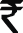 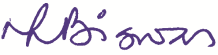 	Principal05 March 2019Sm/sdTERMS & CONDITIONS1.	The monthly fee payable for the selected activity will be notified by the Foundation authorities from time to time.2.	Classes will not be held during the Puja vacation, winter recess and public holidays. However, expenses to be incurred for each activity have been calculated on an annual basis, and so, fees are fixed and payable for each month for 12 months of the year.3.	All payments, should be made by a/c payee cheques in favour of Satikanta Guha Foundation and deposited at the School Office.  The name, class, section and ID No of the pupil concerned should be clearly written on the back of the cheque.  The receipt issued will be valid only on encashment of the cheque.  Outstation cheques, except those payable at par, will not be accepted.4.	A late fee of `100/- will be charged if any fee is paid after the due date.5.	A charge of `300/- will be payable in case a cheque is dishonoured for any reason.6.	Once a pupil is enrolled for an activity, at least three months’ notice should be given in writing or three months’ fees paid in lieu thereof before he/she may be withdrawn from the course.7.	In case a pupil wishes to enrol for more than one activity, the concerned guardian should consult the School Office.8.	All necessary accessories/instruments required for an activity have to be brought by the pupil and the Foundation will not provide any accessory/instrument, etc.9.	School transport will not be available for any activity session.10.	If any pupil suffers from any chronic ailment, the School authorities should be informed of the matter in writing together with a certificate from a registered medical practitioner, stating that the pupil can take up the activity opted for. 11.	The School and the Foundation reserve the right to discontinue any activity due to lack of sufficient number of participants or any other reason whatsoever.GARDEN HIGH SCHOOLACTIVITY CLUB(In association with SATIKANTA GUHA FOUNDATION)APPLICATION FOR ENROLMENTDate: _______________The Chief Executive OfficerSatikanta Guha Foundation318 Prantik PallyKolkata 700 107Dear Sir,I wish to enrol my ward for Group A: ………….....……, and/or Group B: ………....………….,and/or Group C: …………………..…………., and/or Group D: ……..…….……………., and/or
Group E: ……..…………………., and/or Group F: ……..…..…..…………., and/or Group G: ……..…..………., from the month of ………………… 20...... .  I have read and understood the terms & conditions and agree to abide by the same.  Details of my ward are given below:Name: ………………………………………………….…………………….......………………..……Class: ……..… Sec: …….…. ID No: ….……………. Phone (Res.): ….…..…............................Residential Address: ……………………….…………………….…...………………………..……..Father’s Name: ……………….……………….…....…..  : ……………...…………………..Mother’s Name: ………………………………….…...….  Mobile: …………..……………………..Yours faithfully,Guardian / Parent